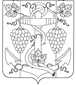 СОВЕТ ЗАПОРОЖСКОГО СЕЛЬСКОГО ПОСЕЛЕНИЯТЕМРЮКСКОГО РАЙОНАРЕШЕНИЕ №194  LХ I сессия                                                                                     III  созыва«17» ноября  2017 года 	                                                                 ст-ца Запорожская О внесении изменения в решение Совета Запорожского сельского поселения Темрюкского района от 22 января 2015г. №36 «О порядке представления сведений о доходах, расходах, об имуществе и обязательствах  имущественного характера и порядке их опубликования»В соответствии с изменениями, внесенными в Федеральный закон от 25 декабря 2008г. №273-ФЗ «О противодействии коррупции» (в редакции Федерального  закона от 3 ноября 2015 года №303- ФЗ, а также Федеральным  законом от 3 апреля 2017 года №64-ФЗ), все лица, замещающие муниципальные должности, обязаны с 2016 года представлять сведения о своих доходах, об имуществе и обязательствах имущественного характера, а также своих супруг (супругов) и несовершеннолетних детей высшему должностному лицу субъекта Российской Федерации (руководителю высшего исполнительного органа государственной власти субъекта Российской Федерации) в порядке  установленном законом  Краснодарского края от 25 июля 2017 года №3653-КЗ "О порядке осуществления проверки достоверности и полноты сведений о доходах, расходах, об имуществе и обязательствах имущественного характера, представляемых гражданами, претендующими на замещение муниципальных должностей, и лицами, замещающими муниципальные должности",  законом  Краснодарского края от 25 июля 2017 года №3655-КЗ «О порядке представления гражданами, претендующими на замещение муниципальных должностей, и лицами, замещающими муниципальные должности, сведений о своих доходах, расходах, об имуществе и обязательствах имущественного характера, а также о доходах, расходах, об имуществе и обязательствах имущественного характера своих супруг (супругов) и несовершеннолетних детей», Уставом Запорожского сельского поселения Темрюкского района, Совет Запорожского сельского поселения Темрюкского района РЕШИЛ:  1.Утвердить в новой редакции Положения «О порядке представления сведений о доходах, расходах, об имуществе и обязательствах  имущественного характера и порядке их опубликования» (приложение 1).2. Со дня вступления в силу настоящего решения признать утратившим силу решение ХХХI сессии Совет Запорожского сельского поселения Темрюкского района III  созыва от 18 апреля 2016 года №115 «О внесении изменения в решение Совета Запорожского сельского поселения Темрюкского района от 22 января 2015г. №36 «О порядке представления сведений о доходах, расходах, об имуществе и обязательствах имущественного характера и порядке их опубликования».3. Ведущему специалисту  администрации Запорожского сельского поселения Темрюкского района  Л.В. Карепиной разместить настоящее решение на официальном сайте администрации Запорожского сельского поселения Темрюкского района и обнародовать настоящее постановление в установленном порядке и официально опубликовать настоящее постановление на официальном сайте муниципального образования Темрюкский район http://www/temryuk.ru в информационно-телекоммуникационной сети  «Интернет».4. Контроль за исполнением данного решения возложить на заместителя главы Запорожского сельского поселения Темрюкского района О.П. Макарову и председателя постоянной комиссии Совета Запорожского сельского поселения Темрюкского района по обеспечению законности, правопорядка охраны прав и свобод граждан, развитию местного самоуправления А.Е.Чистофата.5. Решение вступает в силу после его официального опубликования (обнародования).Исполняющий обязанности главы              Председатель советаЗапорожского сельского поселения            Запорожского сельского поселения                                                                   Темрюкского района                                     Темрюкского района____________    Н.А. Семенов                     _____________ И.Р. Абрамян17 ноября  2017 года                                     17 ноября  2017 года                                                                                                                                                            ПРИЛОЖЕНИЕ № 1к решению LХ I  сессии Совета Запорожского сельского поселения Темрюкского района III созыва                                                                                    от 17 ноября  2017 года  № 194ПОЛОЖЕНИЕо порядке представления гражданами, претендующими на замещениемуниципальных должностей   Запорожского сельского поселения Темрюкского района сведений о своих доходах, об имуществе и обязательствах имущественного характера и  лицом, замещающим муниципальную должность сведений о своих доходах, расходах, об имуществе и обязательствах имущественного характера, а также о порядке размещения этих сведений на официальном сайте  Запорожского сельского поселения Темрюкского района, представления этих сведений в для опубликования средствам массовой информации1.	Общие положения1.1. Настоящее  Положение разработано в соответствии  со статьей 8 Федерального  закона от 25 декабря 2008 года  № 273-ФЗ «О противодействии коррупции», Федеральным  законом от 3 декабря 2012 года № 230-ФЗ "О контроле за соответствием  расходов лиц, замещающих государственные должности, и иных   лиц  их доходам", Указом Президента Российской Федерации от 18 мая 2009 года № 558 «О представлении гражданами, претендующими на замещение государственных   должностей Российской Федерации, и лицами, замещающими  государственные должности Российской Федерации, сведений о доходах, об имуществе и обязательствах имущественного характера»,  Указом Президента   Российской Федерации от 2 апреля 2013 года № 310 «О мерах реализации отдельных положений Федерального закона «О контроле за соответствием расходов лиц, замещающих государственные должности, и иных лиц и их доходам», законом  Краснодарского края от 8 июня 2007 года № 1244-КЗ «О муниципальной службе в Краснодарском крае», законом  Краснодарского края от 25 июля 2017 года №3653-КЗ "О порядке осуществления проверки достоверности и полноты сведений о доходах, расходах, об имуществе и обязательствах имущественного характера, представляемых гражданами, претендующими на замещение муниципальных должностей, и лицами, замещающими муниципальные должности",  законом  Краснодарского края от 25 июля 2017 года №3655-КЗ «О порядке представления гражданами, претендующими на замещение муниципальных должностей, и лицами, замещающими муниципальные должности, сведений о своих доходах, расходах, об имуществе и обязательствах имущественного характера, а также о доходах, расходах, об имуществе и обязательствах имущественного характера своих супруг (супругов) и несовершеннолетних детей» и Уставом Запорожского сельского поселения Темрюкского района.1.2. Настоящее Положение определяет:1.2.1. Порядок  представления гражданами, претендующими на замещение  муниципальных должностей Запорожского сельского поселения Темрюкского района на постоянной основе и  лицом, замещающим муниципальную  должность  в Запорожском  сельском поселении Темрюкского района  на  постоянной основе (далее – муниципальная должность) сведений о своих  доходах,  об  имуществе  и обязательствах имущественного характера, а также сведений о доходах,  об имуществе и обязательствах имущественного характера своих супруги (супруга) и несовершеннолетних детей.1.2.2. Порядок представления лицом, замещающим муниципальную должность сведений о своих расходах, а также о расходах своих супруги (супруга) и несовершеннолетних детей.1.2.3. Порядок размещения сведений о доходах, расходах, об имуществе и обязательствах имущественного характера на официальном сайте Запорожского сельского поселения Темрюкского района.2. Порядок представления сведений о доходах, расходах,об имуществе и обязательствах имущественного характера2.1. Сведения о доходах, об имуществе и обязательствах имущественного характера  в соответствии с настоящим Положением обязаны представлять:2.1.1 граждане, претендующие на замещение муниципальных должностей Запорожского сельского поселения Темрюкского района;2.1.2  лица, замещающие муниципальные должности Запорожского сельского поселения Темрюкского района  (далее - муниципальная должность): 2.1.3 Лицо, замещающее муниципальную должность на постоянной основе обязано представлять сведения о своих расходах, а также о расходах своих супруги (супруга) и несовершеннолетних детей по каждой сделке по приобретению земельного участка, другого объекта недвижимости, транспортного средства, ценных бумаг, акций (долей участия, паев в уставных (складочных) капиталах организаций), если сумма сделки превышает  общий доход данного лица и его супруги (супруга) за три последних года, предшествующих  совершению сделки, и об источниках получения средств, за счет которых совершена сделка по форме справки, утвержденной Указом Президента Российской Федерации от 23 июня 2014 года № 460 «Об утверждении формы справки о доходах, расходах, об имуществе и обязательствах   имущественного характера и внесении изменений в некоторые акты Президента   Российской Федерации».2.2. Сведения о доходах, расходах, об имуществе и обязательствах имущественного характера представляются:2.2.1 лицами, замещающими муниципальные должности – ежегодно, не позднее 30 апреля года, следующего за отчетным.2.3. Гражданин, претендующий на замещение муниципальной должности, представляет:2.3.1  сведения о своих доходах, полученных от всех источников (включая доходы  по прежнему месту работы или месту замещения выборной должности, пенсии,  пособия, иные выплаты) за календарный год, предшествующий году подачи  документов для замещения муниципальной должности Запорожского сельского поселения Темрюкского района, а также сведения об имуществе, принадлежащем ему на праве собственности, и о своих обязательствах имущественного характера по состоянию на первое число месяца, предшествующего  месяцу  подачи  документов  для  замещения  муниципальной должности  Запорожского сельского поселения Темрюкского района (на отчетную дату);2.3.2  сведения  о доходах супруги (супруга) и несовершеннолетних детей, полученных от всех источников (включая заработную плату, пенсии, пособия, иные выплаты) за календарный год, предшествующий году подачи гражданином документов для замещения муниципальной должности Запорожского сельского поселения Темрюкского района, а также сведения об имуществе, принадлежащем им на праве собственности, и об их обязательствах имущественного характера по состоянию на первое число месяца, предшествующего месяцу подачи гражданином документов для замещения муниципальной должности Запорожского сельского поселения Темрюкского района (на отчетную дату).2.4. Лицо, замещающее муниципальную должность, ежегодно представляет информацию на имя губернатора Краснодарского края(высшему должностному лицу субъекта Российской Федерации):2.4.1 сведения о своих доходах, полученных за отчетный период (с 1 января по 31 декабря)  от всех источников (включая денежное вознаграждение, пенсии, пособия, иные выплаты), а также сведения об имуществе, принадлежащем ему на праве собственности, и о своих обязательствах имущественного характера по состоянию на конец отчетного периода;2.4.2   сведения о доходах супруги (супруга) и несовершеннолетних детей, полученных за отчетный период (с 1 января по 31 декабря) от всех источников (включая заработную плату, пенсии, пособия, иные выплаты), а также сведения об имуществе, принадлежащем им на праве собственности, и об их обязательствах имущественного характера по состоянию на конец отчетного периода;2.4.3 сведения о своих расходах, а также о расходах своих супруги (супруга) и несовершеннолетних детей по каждой сделке по приобретению земельного участка, другого объекта недвижимости, транспортного средства, ценных бумаг, акций (долей участия, паев в уставных (складочных ) капиталах организаций), совершенной им, его супругой (супругом) или несовершеннолетними детьми в течение календарного года, предшествующему году представления сведений (далее – отчетный период), если общая сумма таких сделок превышает общий доход данного лица и его супруги (супруга) за три последних года, предшествующих отчетному периоду, и об источниках получения средств, за счет которых совершены  эти сделки.2.5 В случае если гражданин, претендующий на замещение муниципальной  должности, или лицо, замещающее муниципальную должность, обнаружили,  что  в  представленных  ими сведениях о доходах, об имуществе и обязательствах имущественного характера не отражены или не полностью отражены какие-либо сведения или имеются ошибки, они вправе представить уточненные сведения в порядке, установленном настоящим Положением.2.6 Лицо, замещающее муниципальную должность, может представить уточненные  сведения  в течение  одного  месяца после окончания срока, указанного в подпункте 2.2. пункта 2 настоящего Положения по установленной форме   с приложением  раздела  справки о доходах, расходах,  об имуществе и обязательствах имущественного характера, в который вносится дополнение (изменение).2.7 Сведения, представленные лицами, замещающими муниципальные должности, могут  быть уточнены в течение одного месяца после окончания срока, определенного для представления данных сведений (до 30 мая).2.8 В случае непредставления по объективным причинам лицом, замещающим  муниципальную должность, сведений о своих доходах, об имуществе и  обязательствах  имущественного характера, а также о доходах, об имуществе и обязательствах имущественного характера супруги (супруга) и несовершеннолетних детей данный факт подлежит рассмотрению комиссией по соблюдению требований к служебному поведению и урегулированию конфликта интересов администрации  Запорожского сельского поселения Темрюкского района.2.9 Проверка достоверности и полноты сведений о доходах об имуществе и обязательствах имущественного характера, представленных в соответствии с настоящим Положением гражданином, претендующим на замещение муниципальной должности, равно как и проверка достоверности и полноты сведений о доходах, об имуществе и обязательствах имущественного характера, представленных лицом, замещающим муниципальную должность, исполнения ими обязанностей, установленных Федеральным законом от 25 декабря 2008 года №273-ФЗ «О противодействии коррупции» и другими нормативными правовыми актами Российской Федерации, осуществляется в порядке, установленном Указом Президента Российской Федерации от 21 сентября 2009 года №1066 «О проверке достоверности и полноты сведений, представляемых гражданами, претендующими на замещение государственных должностей Российской Федерации, и лицами, замещающими государственные должности Российской Федерации, и соблюдение ограничений лицами, замещающими государственные должности Российской Федерации», законом  Краснодарского края от 8 июня 2007 года № 1244-КЗ «О муниципальной службе в Краснодарском крае», законом  Краснодарского края от 25 июля 2017 года №3653-КЗ "О порядке осуществления проверки достоверности и полноты сведений о доходах, расходах, об имуществе и обязательствах имущественного характера, представляемых гражданами, претендующими на замещение муниципальных должностей, и лицами, замещающими муниципальные должности",  законом  Краснодарского края от 25 июля 2017 года №3655-КЗ «О порядке представления гражданами, претендующими на замещение муниципальных должностей, и лицами, замещающими муниципальные должности, сведений о своих доходах, расходах, об имуществе и обязательствах имущественного характера, а также о доходах, расходах, об имуществе и обязательствах имущественного характера своих супруг (супругов) и несовершеннолетних детей» и постановлением Законодательного Собрания Краснодарского края от 21 апреля 2010 года №1918-П «О проверке достоверности и полноты сведений, представляемых гражданами Российской Федерации, претендующими на замещение государственных должностей Краснодарского края, и лицами, замещающими государственные должности Краснодарского края, а также о проверке соблюдения лицами, замещающими государственные должности Краснодарского края, ограничений и запретов, требований о предотвращении или урегулировании конфликта интересов и исполнения ими обязанностей»    2.10 Контроль за расходами лиц, замещающих муниципальные должности в том числе проверка достоверности и полноты представленных ими сведений, осуществляется в порядке установленном федеральными законами  «О противодействии коррупции», определенном частью 3 статьи 6, частью 2 статьи 7 Федерального закона от 3 декабря 2013года №230-ФЗ «О контроле за соответствием расходов лиц, замещающих государственные должности, и иных лиц их доходов» и Указом Президента Российской Федерации от 2 апреля 2013 года №310 «О мерах по  реализации отдельных положений Федерального закона «О контроле за соответствием расходов лиц, замещающих государственные должности, и иных лиц их доходов»2.11 Лицо, замещающее муниципальную должность, в  связи с осуществлением контроля за его расходами, а также за расходами его супруги (супруга) и несовершеннолетних детей вправе:2.11.1 давать пояснения в письменной форме;2.11.2 представлять дополнительные материалы и давать по ним пояснения в письменной форме;2.11.3 обращаться с ходатайством в орган, подразделение или к должностному лицу, ответственным за профилактику коррупционных и иных правонарушений, о проведении с ним беседы по вопросам, связанным с осуществлением контроля за его расходами, а также за расходами его супруги (супруга) и несовершеннолетних детей. Ходатайство подлежит обязательному удовлетворению.2.12 Сведения о доходах, расходах, об имуществе и обязательствах имущественного характера, представляемые в соответствии с настоящим Положением гражданами, претендующими на замещение муниципальных должностей, и лицами, замещающими муниципальные должности, относятся к сведениям конфиденциального характера, если  федеральным законом они не отнесены к сведениям, составляющим государственную тайну.2.13 Сведения о доходах, расходах, об имуществе и обязательствах имущественного  характера,  представленные  в  соответствии  с настоящим Положением  лицом, претендующем на замещение муниципальной должности, а также ежегодно представляемые  лицом, замещающим муниципальную должность,   и  информация  о  результатах  проверки  достоверности  и полноты этих сведений приобщаются к личному делу лица, замещающего муниципальную должность.2.14 В случае если  гражданин, представивший в соответствии с настоящим Положением сведения о своих доходах, об имуществе и обязательствах имущественного характера, а также о доходах, об имуществе и обязательствах имущественного характера своих супруги (супруга) и несовершеннолетних детей, не был назначен на указанную должность, эти справки возвращаются ему по его письменному заявлению вместе с другими документами.3. В соответствии со статьей 1 Закона Краснодарского края от 8 июня 2007 года №1243-КЗ «О Реестре муниципальных должностей и Реестре должностей муниципальной службы в Краснодарском крае» в Реестр муниципальных должностей включаются следующие должности:3.1 глава Запорожского сельского поселения;3.2  председатель Совета Запорожского сельского поселения;3.3 заместитель председателя Совета Запорожского сельского поселения;3.4 председатель комитета (комиссии) Совета Запорожского сельского поселения;3.5 депутаты Совета Запорожского сельского поселения.4. Порядок размещения сведений о доходах, расходах, об имуществе и обязательствах имущественного характера на  официальном сайте Запорожского сельского поселения Темрюкского района, предоставления этих сведений для опубликования средстваммассовой информации4.1 Сведения  о доходах,  расходах, об имуществе и обязательствах имущественного   характера  лица,  замещающего муниципальную должность Запорожского сельского поселения Темрюкского района, его супруги (супруга)  и  несовершеннолетних детей подлежат размещению в информационно-телекоммуникационной сети Интернет на официальном сайте Запорожского   сельского  поселения  Темрюкского  района   WWW.ADM-ZAPOROZHSKAYA.RU  (далее  - официальный сайт) в соответствующем подразделе органа местного самоуправления  Запорожского сельского поселения Темрюкского района, а  в  случае отсутствия  этих  сведений  в указанном источнике - предоставляются средствам  массовой  информации  для  опубликования  по их запросам,  в порядке, установленном настоящим Положением.4.2 Сведения  о  доходах,  расходах, об имуществе и обязательствах имущественного  характера,  указанные  в  подпункте 2.4. пункта 2 настоящего Положения, размещаются  общим отделом администрации Запорожского сельского поселения Темрюкского района  на  официальном  сайте в 14-дневный срок со дня истечения срока, установленного для подачи справок о доходах,  об имуществе и обязательствах имущественного характера.4.3 На официальном сайте размещаются или средствам массовой информации предоставляются для опубликования следующие сведения о доходах, расходах, об имуществе и обязательствах имущественного характера: 4.3.1 перечень объектов недвижимого имущества, принадлежащих лицу, замещающему муниципальную должность, его супруге (супругу) и несовершеннолетним детям на праве собственности или находящихся в их пользовании, с указанием вида, площади и страны расположения каждого из них;4.3.2 перечень транспортных средств, с указанием вида и марки, принадлежащих на праве собственности лицу, замещающему муниципальную должность, его супруге (супругу) и несовершеннолетним детям;4.3.3 декларированный годовой доход лица, замещающего муниципальную должность, его супруги (супруга) и несовершеннолетних детей;4.3.4. сведения об источниках получения средств, за счет которых совершена сделка по приобретению земельного участка, другого объекта недвижимого имущества, транспортного средства, ценных бумаг, акций (долей участия, паев в уставных (складочных) капиталах организаций), если сумма сделки превышает общий доход лица, замещающего муниципальную должность и его супруга (супруги) за три последних года, предшествующих совершению сделки.4.4. В размещаемых на официальном сайте и предоставляемых средствам массовой информации для опубликования сведениях о доходах, расходах, об имуществе и обязательствах имущественного характера запрещается указывать:4.4.1 иные сведения (кроме указанных в подпункте 4.3. настоящего Положения) о доходах лица, замещающего муниципальную должность, его супруги (супруга) и несовершеннолетних детей, об имуществе, принадлежащем на праве собственности названным лицам, и об их обязательствах имущественного характера;4.4.2  персональные данные супруги (супруга), детей и иных членов семьи лица, замещающего муниципальную должность;4.4.3 данные, позволяющие определить место жительства, почтовый адрес, телефон и иные индивидуальные средства коммуникации лица, замещающего муниципальную должность, его супруги (супруга), детей и иных членов семьи;4.4.4 данные, позволяющие определить местонахождение объектов не-движимого имущества, принадлежащих лицу, замещающему муниципальную должность, его супруге (супругу), детям, иным членам семьи на праве собственности или находящихся в их пользовании;4.4.5  информацию, отнесенную к государственной тайне или являющуюся конфиденциальной.4.5. Общий отдел администрации  Запорожского  сельского поселения Темрюкского района:4.5.1 в 3-дневный срок со дня поступления запроса от средства массовой информации сообщают о нем лицу, замещающему муниципальную должность, в отношении которого поступил запрос;4.5.2  в 7-дневный срок со дня поступления запроса от средства массовой информации обеспечивают предоставление ему сведений, указанных в  настоящем Положении, в том случае, если запрашиваемые сведения отсутствуют на официальном сайте. Если запрашиваемые сведения размещены на официальном сайте, средству массовой информации дается ответ со ссылкой на него.5. Ответственность5.1. Муниципальные служащие  администрации Запорожского сельского поселения Темрюкского района, в должностные обязанности которых входит  работа  со  сведениями  о доходах, расходах, об имуществе и обязательствах имущественного характера, виновные в их разглашении или использовании в целях, не предусмотренных законодательством Российской Федерации или Краснодарского края, несут ответственность в соответствии с законодательством Российской Федерации.5.2. В  случае   непредставления или представления заведомо ложных сведений о доходах, расходах, об имуществе и обязательствах имущественного характера гражданин, претендующий на замещение муниципальной должности Запорожского сельского поселения Темрюкского района, и лицо, замещающее муниципальную должность Запорожского сельского поселения Темрюкского района, несут ответственность в форме досрочного прекращения полномочий в связи с утратой доверия, а также в соответствии с законодательством Российской Федерации.5.3. Не допускается использование сведений о доходах, расходах, об имуществе и обязательствах имущественного характера для установления или определения  платежеспособности лица, замещающего муниципальную должность, его супруги (супруга) и несовершеннолетних детей, для сбора в прямой или косвенной форме пожертвований (взносов)  в фонды религиозных или других общественных объединений, иных организаций, а также физических лиц.Исполняющий обязанности главы Запорожского сельского поселения Темрюкского района	                                                                        Н.А. Семенов                                                                               